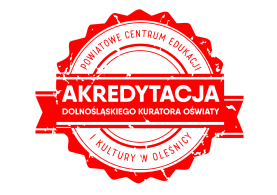 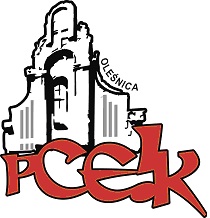 ZAPRASZAMY 
NA KURS DOSKONALĄCY KOD:  W34Osoba prowadząca  -  Marta Richter – Lesicka – konsultant ds. edukacji języka angielskiegoAdresaci:  nauczyciele języków obcych (wszystkie etapy edukacyjne)Cele główne: Wykorzystanie technik i metod ułatwiających skuteczne uczenie języka obcego w klasach 
o mieszanych poziomach językowych  i różnych potrzebach edukacyjnych.Zagadnienia: Uczestnik szkolenia:poznaje zestaw technik i metod uławiających uczenie języka w dużych grupach językowych,planuje zajęcia w oparciu o założenia neurodydaktyki, dobiera odpowiednie techniki do indywidualnych potrzeb ucznia,określa trudności w nauczaniu języka obcego w grupach językowych o  mieszanych poziomach zaawansowania,                   dzieli się doświadczeniem z innymi uczestnikami warsztatuTermin szkolenia    - 20 stycznia  2020 r.    godz. 15:30  (część I)                                      - 06 luty  2020 r.          godz. 15:30   (część II)Czas trwania – 10 godz. (2 spotkania x 5 godzin dydaktycznych)Osoby zainteresowane udziałem w formie doskonalenia prosimy o przesyłanie zgłoszeń do 18.01.2020 r. Zgłoszenie na szkolenie następuje poprzez wypełnienie formularza (załączonego do zaproszenia) i przesłanie go pocztą mailową do PCEiK. Ponadto przyjmujemy telefoniczne zgłoszenia na szkolenia. W przypadku korzystania z kontaktu telefonicznego konieczne jest wypełnienie formularza zgłoszenia w dniu rozpoczęcia szkolenia. Uwaga! Ilość miejsc ograniczona. Decyduje kolejność zapisów.Odpłatność:● nauczyciele z placówek oświatowych prowadzonych przez Miasta i Gminy, które podpisały z PCEiK porozumienie dotyczące doskonalenia zawodowego nauczycieli na 2019 rok oraz z placówek prowadzonych przez Starostwo Powiatowe w Oleśnicy – 40 zł●  nauczyciele z placówek oświatowych prowadzonych przez Miasta i Gminy, które nie podpisały z PCEiK porozumienia dotyczącego doskonalenia zawodowego nauczycieli na 2019 rok, nauczyciele z placówek niepublicznych  – 120 zł*  w przypadku form liczących nie więcej niż 4 godziny dydaktyczne i realizowanych przez konsultanta/doradcę  metodycznego zatrudnionego w PCEiK.Wpłaty na konto bankowe Numer konta: 26 9584 0008 2001 0011 4736 0005Rezygnacja z udziału w formie doskonalenia musi nastąpić w formie pisemnej (np. e-mail), najpóźniej na 3 dni robocze przed rozpoczęciem szkolenia. Rezygnacja w terminie późniejszym wiąże się z koniecznością pokrycia kosztów organizacyjnych w wysokości 50%. Nieobecność na szkoleniu nie zwalnia z dokonania opłaty.